Da Gennaio 2013 a Gennaio 2017riveste il ruolo di Vice Direttore Sanitario della Casa di Cura privata M.D. Barbantini di Lucca, via del Calcio 2 Lucca.Da Dicembre 2015 ad oggiesercita la propria attività presso il centro medico Focus di Follonica, via del Turismo 151.da Ottobre 2009 al 2018riveste il ruolo di Direttore Sanitario presso il Centro Oculistico Barbantini di Lucca, via Elisa 2 Lucca.da Gennaio 2008 ad oggilavora con contratto libero professionale per attività ambulatoriali e chirurgiche presso il reparto di oculistica della casa di Cura Privata M.D.Barbantini di Lucca.da Settembre 2005 a Dicembre 2012collabora con l’equipe chirurgica del servizio di Chirurgia Refrattiva presso il reparto di Oculistica dell’Ospedale “Misericordia e Dolce” di Prato della ASL 4. Primario Dott. I. Lenzettida Aprile 2005 ad oggicollabora con lo studio oculistico del Dr. Marco Fantozzi per attività diagnostico-terapeutiche inerenti in particolare la chirurgia del segmento anteriore: cataratta, chirurgia refrattiva,  miopia elevata, trapianto corneale, cheratocono.da Aprile 2005 a Dicembre 2015esercita la libera professione presso lo studio oculistico sito in via Fratelli Cervi 17, Bagno di Gavorrano, Grosseto.da Settembre 2005 a Dicembre 2006lavora con contratto libero professionale per attività ambulatoriali oculistiche presso la Casa di Cura Convenzionata “ Alma Mater”, La Spezia da Aprile 2005 a Marzo 2006effettua attività ambulatoriale specialistica presso ASL 7 Siena e ASL 8 Arezzo.da Novembre 1999 a Marzo 2001esegue attività di medico interno presso la Clinica Oculistica dell’Università degli Studi di Siena. Policlinico Le Scotte, Siena (24 ore settimanali).Novembre 2021 Certificate of Continuing Professional Development (CPD Certification) for Refractive Surgery Masterclass and Lens based Refractive Surgery. Provider Organisation Sinjab Academic Consultancy FZESettembre 2016Si iscrive e partecipa come International Member all’European Society of Cataract and Refractive Surgery.Febbraio 2013Si iscrive e partecipa come International Member all’ American Society of Cataract and Refractive Surgery.Dicembre 2008Riceve dalla Azienda AMO il “Physician Certification Program on IntraLase Technology”.Ottobre 2007Si iscrive e partecipa come International Member all’American Academy of Ophthalmology.Marzo 2005Riceve il diploma di Specializzazione in Oftalmologia presso l’Università degli Studi di Siena con voto di 70/70 e Lode. - Tesi di specializzazione: Recessione della Congiuntiva e della Episclera ( Bare Sclera Closure ): quanto gioca nel trattamento chirurgico della Esotropia Essenziale Infantile? Relatore Prof.ssa A.M. Bardelli.Settembre 2003Si iscrive e partecipa come socio ordinario alla Società Oftalmologica Italiana.Luglio 2000Iscrizione all’Albo dei Medici Chirurghi ed Odontoiatri della Provincia di Catanzaro. N.B. Dal 12/12/2006 iscritto, per passaggio di residenza, all’Albo dei Medici Chirurghi ed Odontoiatri della Provincia di Lucca.Giugno 2000Riceve l’abilitazione all’esercizio della professione di Medico Chirurgo nella prima sessione estiva.Ottobre 1999Riceve il Diploma di Laurea in Medicina e Chirurgia presso l’Università degli Studi di Siena con voto di 110/110.         Tesi di Laurea in Oftalmologia: Anomalie congenite della motilità oculare isolate o associate a          malformazioni oculari e sistemiche.         Relatore Prof.ssa A.M. BardelliLuglio 1993Riceve il Diploma di Maturità Scientifica presso il Liceo Scientifico Statale di Soverato (CZ)Ottobre 2021Coordinatore Scientifico, Relatore e Moderatore Sessione Femtolasik Vs Smile al congresso annuale AIMO 2021. (30/09-2/10 2021)Giugno 2019 Relatore al corso STUEMO: Chirurgia Rifrattiva, importanza degli esami preliminari e delle nuove tecnologie.                                                                       Maggio 2019 Responsabile scientifico e relatore congresso: Focus su Diagnostica clinica, terapia e IOL nella chirurgia della cataratta (Pisa)Relatore sul tema SMILE, congresso Aspettando AIMO (Sesto Fiorentino)Settembre 2018Coautore stesura capitoli Libro Atlante “ Atlas of Anterior Segment OCT”Maggio 2016Coautore stesura capitolo Volume relazione annuale SOI: “Chirurgia RefrattivaMaggio 2015Coautore stesura capitolo Volume relazione annuale SOI: “La Chirurgia della CatarattaNovembre 2011”Istruttore corso di Chirurgia Refrattiva, Chirurgia incisionale ed anelli intrastromali con Laser a femtosecondi. Prato Ospedale Misericordia e Dolce.Novembre 2011Istruttore corso di Inlay corneale Flexivue per la correzione chirurgica della Presbiopia. Prato Ospedale Misericordia e DolceNovembre 2009Relatore al Corso di Aggiornamento per Oculisti  “ OCT LAB ” , Cava de’ Tirreni (SA)Gennaio 2009Relatore al XXV Congresso Annuale della Società Italiana Laser in Oftalmologia sul tema “Il Laser a Femtosecondi”, Cortina d’Ampezzo.Dicembre 2008Docente al Seminario “La Chirurgia Refrattiva”. LuccaOttobre 2008Relatore al meeting “Attualità in chirurgia della Presbiopia e del Cross-Linking”, Altamura (BA).Settembre 2008Relatore al Corso di Aggiornamento in Oftalmologia “ MICS - Diagnostica e OCT – Diagnostica Corneale”, Villa Donatello, FirenzeMaggio 2008Relatore al Corso di Formazione “La Presbiopia: Up to Date”, Ospedale S. Donato di ArezzoAprile 2008Relatore al corso di aggiornamento in Oftalmologia “La Sindrome dell’Occhio Secco” , Amsterdam.Ottobre 2005Relatore al Corso di formazione “ Up to date sull’applicazione delle nuove tecniche in chirurgia refrattiva “ . PratoNovembre 2002Docente al Corso di aggiornamento La Chirurgia Regolabile dello Strabismo. Congresso Nazionale SOI, RomaNovembre 2001Relatore al Corso di aggiornamento clinico scientifico, Congresso Nazionale SOI, Roma. Titolo della relazione: Lo Strabismo Verticale.Ottobre 2000Premio secondo classificato per la migliore tesi di Laurea dal titolo “Anomalie Congenite della Motilità Oculare isolate o associate a malformazioni oculari e sistemiche. Congresso Nazionale AIS ( Associazione Italiana Strabismo ). FirenzeDa Aprile 2015 a tutt’oggi esegue interventi di Femtocataratta con piattaforma Catalys di ABBOT e impianto di IOL Premium, utilizzando per le IOL toriche il sistema Verion di ALCON presso la Casa di Cura di San Rossore di Pisa.Da Aprile 2015 esegue le prime correzioni refrattive con tecnica intrastromale All-Femto (SMILE) ed in particolare esegue la prima SMILE Xtra (CXL-accelerato intrastromale post refrattivo) presso la Casa di Cura di San Rossore di Pisa.Dal  2000 partecipa annualmente a numerosi congressi e corsi di aggiornamento, sia in ambito nazionale che internazionale, con particolare riguardo alla chirurgia del segmento anteriore e della chirurgia Laser.Ad oggi ha eseguito presso le strutture sopra riportate circa 1500 interventi di chirurgia refrattiva con metodica Femtolasik e oltre 3000 interventi di cataratta con tecnica di Facoemulsificazione e impianto di lente intraoculare.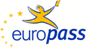 Curriculum Vitae EuropassCurriculum Vitae Europass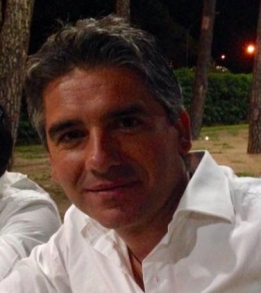 Informazioni personaliInformazioni personaliNome/ CognomeNome/ CognomeMASSIMO MAMMONEMASSIMO MAMMONEMASSIMO MAMMONEIndirizzoIndirizzoVia A. Mancini, 49;  55100 LUCCA (ITALIA). Via A. Mancini, 49;  55100 LUCCA (ITALIA). Via A. Mancini, 49;  55100 LUCCA (ITALIA). TelefonoTelefono0583/91971; 0572/445545; 050/586424FaxFax0583/4900500583/4900500583/490050E-mailE-mailmassimo.mammone@alice.itmassimo.mammone@alice.itmassimo.mammone@alice.itCittadinanzaCittadinanzaItaliana	Italiana	Italiana	Data di nascitaData di nascita28/05/197328/05/197328/05/1973Città  di nascitaCittà  di nascitaSchlieren (ZH) - SVIZZERASchlieren (ZH) - SVIZZERASchlieren (ZH) - SVIZZERACodice FiscaleCodice FiscaleMMM MSM 73E28 Z133NMMM MSM 73E28 Z133NMMM MSM 73E28 Z133NSettore professionaleSettore professionaleMedico Chirurgo specialista in OculisticaMedico Chirurgo specialista in OculisticaMedico Chirurgo specialista in OculisticaEsperienza professionaleEsperienza professionaleDa Febbraio 2015 ad oggi Esercita attività libero professionale ed interventi chirurgici presso la Casa di Cura San Rossore di PisaDa Febbraio 2015 ad oggi Esercita attività libero professionale ed interventi chirurgici presso la Casa di Cura San Rossore di PisaDa Febbraio 2015 ad oggi Esercita attività libero professionale ed interventi chirurgici presso la Casa di Cura San Rossore di PisaIstruzione e formazione Capacità e competenze personaliMadrelinguaITALIANOITALIANOITALIANOITALIANOITALIANOITALIANOITALIANOITALIANOITALIANOITALIANOITALIANOAltra(e) lingua(e)INGLESE, TEDESCO, FRANCESEINGLESE, TEDESCO, FRANCESEINGLESE, TEDESCO, FRANCESEINGLESE, TEDESCO, FRANCESEINGLESE, TEDESCO, FRANCESEINGLESE, TEDESCO, FRANCESEINGLESE, TEDESCO, FRANCESEINGLESE, TEDESCO, FRANCESEINGLESE, TEDESCO, FRANCESEINGLESE, TEDESCO, FRANCESEINGLESE, TEDESCO, FRANCESEAutovalutazioneComprensioneComprensioneComprensioneComprensioneParlatoParlatoParlatoParlatoScrittoScrittoLivello europeo (*)AscoltoAscoltoLetturaLetturaInterazione oraleInterazione oraleProduzione oraleProduzione oraleINGLESE, TEDESCO, FRANCESEA2Utente baseA2Utente baseA2Utente baseA2Utente baseA2Utente base(*) Quadro comune europeo di riferimento per le lingue(*) Quadro comune europeo di riferimento per le lingue(*) Quadro comune europeo di riferimento per le lingue(*) Quadro comune europeo di riferimento per le lingue(*) Quadro comune europeo di riferimento per le lingue(*) Quadro comune europeo di riferimento per le lingue(*) Quadro comune europeo di riferimento per le lingue(*) Quadro comune europeo di riferimento per le lingue(*) Quadro comune europeo di riferimento per le lingue(*) Quadro comune europeo di riferimento per le lingue(*) Quadro comune europeo di riferimento per le lingueCapacità e competenze socialiOttima. In merito all’attività di medico chirurgo oculista svolta in regime libero professionale e in merito al ruolo di Direzione Sanitaria assunto nel corso della mia vita professionale sono in grado di relazionare e comunicare con terzi in maniera chiara e precisa. Ottima. In merito all’attività di medico chirurgo oculista svolta in regime libero professionale e in merito al ruolo di Direzione Sanitaria assunto nel corso della mia vita professionale sono in grado di relazionare e comunicare con terzi in maniera chiara e precisa. Ottima. In merito all’attività di medico chirurgo oculista svolta in regime libero professionale e in merito al ruolo di Direzione Sanitaria assunto nel corso della mia vita professionale sono in grado di relazionare e comunicare con terzi in maniera chiara e precisa. Ottima. In merito all’attività di medico chirurgo oculista svolta in regime libero professionale e in merito al ruolo di Direzione Sanitaria assunto nel corso della mia vita professionale sono in grado di relazionare e comunicare con terzi in maniera chiara e precisa. Ottima. In merito all’attività di medico chirurgo oculista svolta in regime libero professionale e in merito al ruolo di Direzione Sanitaria assunto nel corso della mia vita professionale sono in grado di relazionare e comunicare con terzi in maniera chiara e precisa. Ottima. In merito all’attività di medico chirurgo oculista svolta in regime libero professionale e in merito al ruolo di Direzione Sanitaria assunto nel corso della mia vita professionale sono in grado di relazionare e comunicare con terzi in maniera chiara e precisa. Ottima. In merito all’attività di medico chirurgo oculista svolta in regime libero professionale e in merito al ruolo di Direzione Sanitaria assunto nel corso della mia vita professionale sono in grado di relazionare e comunicare con terzi in maniera chiara e precisa. Ottima. In merito all’attività di medico chirurgo oculista svolta in regime libero professionale e in merito al ruolo di Direzione Sanitaria assunto nel corso della mia vita professionale sono in grado di relazionare e comunicare con terzi in maniera chiara e precisa. Ottima. In merito all’attività di medico chirurgo oculista svolta in regime libero professionale e in merito al ruolo di Direzione Sanitaria assunto nel corso della mia vita professionale sono in grado di relazionare e comunicare con terzi in maniera chiara e precisa. Ottima. In merito all’attività di medico chirurgo oculista svolta in regime libero professionale e in merito al ruolo di Direzione Sanitaria assunto nel corso della mia vita professionale sono in grado di relazionare e comunicare con terzi in maniera chiara e precisa. Ottima. In merito all’attività di medico chirurgo oculista svolta in regime libero professionale e in merito al ruolo di Direzione Sanitaria assunto nel corso della mia vita professionale sono in grado di relazionare e comunicare con terzi in maniera chiara e precisa. Capacità e competenze organizzativeOttima. Per il ruolo assunto di Direzione Sanitaria è di fondamentale importanza saper gestire e organizzare in maniera competente e proficua sia attività lavorative che personale addetto. Ottima. Per il ruolo assunto di Direzione Sanitaria è di fondamentale importanza saper gestire e organizzare in maniera competente e proficua sia attività lavorative che personale addetto. Ottima. Per il ruolo assunto di Direzione Sanitaria è di fondamentale importanza saper gestire e organizzare in maniera competente e proficua sia attività lavorative che personale addetto. Ottima. Per il ruolo assunto di Direzione Sanitaria è di fondamentale importanza saper gestire e organizzare in maniera competente e proficua sia attività lavorative che personale addetto. Ottima. Per il ruolo assunto di Direzione Sanitaria è di fondamentale importanza saper gestire e organizzare in maniera competente e proficua sia attività lavorative che personale addetto. Ottima. Per il ruolo assunto di Direzione Sanitaria è di fondamentale importanza saper gestire e organizzare in maniera competente e proficua sia attività lavorative che personale addetto. Ottima. Per il ruolo assunto di Direzione Sanitaria è di fondamentale importanza saper gestire e organizzare in maniera competente e proficua sia attività lavorative che personale addetto. Ottima. Per il ruolo assunto di Direzione Sanitaria è di fondamentale importanza saper gestire e organizzare in maniera competente e proficua sia attività lavorative che personale addetto. Ottima. Per il ruolo assunto di Direzione Sanitaria è di fondamentale importanza saper gestire e organizzare in maniera competente e proficua sia attività lavorative che personale addetto. Ottima. Per il ruolo assunto di Direzione Sanitaria è di fondamentale importanza saper gestire e organizzare in maniera competente e proficua sia attività lavorative che personale addetto. Ottima. Per il ruolo assunto di Direzione Sanitaria è di fondamentale importanza saper gestire e organizzare in maniera competente e proficua sia attività lavorative che personale addetto. Capacità e competenze tecnicheOttima capacità di utilizzo di numerosi strumenti dedicati quali: Campo Visivo Computerizzato; Ecobiometro sia a Ultrasuoni che Ottico; Topografo Corneale; Tomografo Corneale; Sistema OCT sia retinico che da segmento anteriore; Pachimetro Ottico e Ultrasonico; Aberrometro. Ottima capacità di utilizzo di numerosi strumenti dedicati quali: Campo Visivo Computerizzato; Ecobiometro sia a Ultrasuoni che Ottico; Topografo Corneale; Tomografo Corneale; Sistema OCT sia retinico che da segmento anteriore; Pachimetro Ottico e Ultrasonico; Aberrometro. Ottima capacità di utilizzo di numerosi strumenti dedicati quali: Campo Visivo Computerizzato; Ecobiometro sia a Ultrasuoni che Ottico; Topografo Corneale; Tomografo Corneale; Sistema OCT sia retinico che da segmento anteriore; Pachimetro Ottico e Ultrasonico; Aberrometro. Ottima capacità di utilizzo di numerosi strumenti dedicati quali: Campo Visivo Computerizzato; Ecobiometro sia a Ultrasuoni che Ottico; Topografo Corneale; Tomografo Corneale; Sistema OCT sia retinico che da segmento anteriore; Pachimetro Ottico e Ultrasonico; Aberrometro. Ottima capacità di utilizzo di numerosi strumenti dedicati quali: Campo Visivo Computerizzato; Ecobiometro sia a Ultrasuoni che Ottico; Topografo Corneale; Tomografo Corneale; Sistema OCT sia retinico che da segmento anteriore; Pachimetro Ottico e Ultrasonico; Aberrometro. Ottima capacità di utilizzo di numerosi strumenti dedicati quali: Campo Visivo Computerizzato; Ecobiometro sia a Ultrasuoni che Ottico; Topografo Corneale; Tomografo Corneale; Sistema OCT sia retinico che da segmento anteriore; Pachimetro Ottico e Ultrasonico; Aberrometro. Ottima capacità di utilizzo di numerosi strumenti dedicati quali: Campo Visivo Computerizzato; Ecobiometro sia a Ultrasuoni che Ottico; Topografo Corneale; Tomografo Corneale; Sistema OCT sia retinico che da segmento anteriore; Pachimetro Ottico e Ultrasonico; Aberrometro. Ottima capacità di utilizzo di numerosi strumenti dedicati quali: Campo Visivo Computerizzato; Ecobiometro sia a Ultrasuoni che Ottico; Topografo Corneale; Tomografo Corneale; Sistema OCT sia retinico che da segmento anteriore; Pachimetro Ottico e Ultrasonico; Aberrometro. Ottima capacità di utilizzo di numerosi strumenti dedicati quali: Campo Visivo Computerizzato; Ecobiometro sia a Ultrasuoni che Ottico; Topografo Corneale; Tomografo Corneale; Sistema OCT sia retinico che da segmento anteriore; Pachimetro Ottico e Ultrasonico; Aberrometro. Ottima capacità di utilizzo di numerosi strumenti dedicati quali: Campo Visivo Computerizzato; Ecobiometro sia a Ultrasuoni che Ottico; Topografo Corneale; Tomografo Corneale; Sistema OCT sia retinico che da segmento anteriore; Pachimetro Ottico e Ultrasonico; Aberrometro. Ottima capacità di utilizzo di numerosi strumenti dedicati quali: Campo Visivo Computerizzato; Ecobiometro sia a Ultrasuoni che Ottico; Topografo Corneale; Tomografo Corneale; Sistema OCT sia retinico che da segmento anteriore; Pachimetro Ottico e Ultrasonico; Aberrometro. Capacità e competenze informaticheSono in grado di utilizzare i diversi applicativi del pacchetto Office, in particolar modo Word e Power Point.Sono in grado di utilizzare i diversi applicativi del pacchetto Office, in particolar modo Word e Power Point.Sono in grado di utilizzare i diversi applicativi del pacchetto Office, in particolar modo Word e Power Point.Sono in grado di utilizzare i diversi applicativi del pacchetto Office, in particolar modo Word e Power Point.Sono in grado di utilizzare i diversi applicativi del pacchetto Office, in particolar modo Word e Power Point.Sono in grado di utilizzare i diversi applicativi del pacchetto Office, in particolar modo Word e Power Point.Sono in grado di utilizzare i diversi applicativi del pacchetto Office, in particolar modo Word e Power Point.Sono in grado di utilizzare i diversi applicativi del pacchetto Office, in particolar modo Word e Power Point.Sono in grado di utilizzare i diversi applicativi del pacchetto Office, in particolar modo Word e Power Point.Sono in grado di utilizzare i diversi applicativi del pacchetto Office, in particolar modo Word e Power Point.Sono in grado di utilizzare i diversi applicativi del pacchetto Office, in particolar modo Word e Power Point.Partecipazione a eventi formativi in qualità di relatore/docenteUlteriori informazioniAutorizzo il trattamento dei miei dati personali ai sensi del Decreto Legislativo 30 giugno 2003,  n. 196 "Codice in materia di protezione dei dati personali”.Ai sensi e per gli effetti del D.lgs. n. 196/2003 si consente alla pubblicazione dei dati personali nella banca dati ECMDr. Massimo Mammone                                                                                  Lucca, 05/06/2022